تُعلن جامعة تشانكري كاراتكين عن بدء استقبال أوراق التقديم على برامج الدراسات العليا للمترشحين الأجانب الذين يرغبون في الالتحاق بالبرامج التالي ذكرها، للفصل الدراسي الثاني للعام 2022 - 2023مواعيد تقديم طلبات الالتحاقعلى المتقدمين تسليم معهد الدراسات العليا أوراق التسجيل المطلوبة اما بصفة شخصية أو عن طريق وكيل و ذلك ابتداءً من أول موعد 16/01/2023 حتى أخر موعد 31/01/2023 .عناوين تقديم طلبات الالتحاقحصص المقاعد الدراسيةشروط التقديمللتقديم على برامج الماجستير يجب ان يكون المتقدم حائزا على شهادة البكالوريوس.للتقديم على برامج الدكتوراه يجب ان يكون المتقدم حائزا على شهادة الماجستير.على المتقدمين إلى برامج الدكتوراة حيازة درجة 55 على الأقل في إحدى اختبارات اللغات الأجنبية -المعتمدة من قبل مجلس التعليم العالي- التي يتطلبها البرنامج المعني. كما سيتم قبول الدرجات المتحصل عليها من اختبارات اللغات الأجنبية المعتمدة من قبل مركز المفاضلات و التنسيب OSYM . و لا يُطبّق هذا البند على المتقدمين إلى برامج الدكتوراة الذين أتموا دراسة البكالوريوس أو الماجستير باللغات المذكورة أعلاه سواء في جامعات وطنية أو أجنبية. و لكن يمكن لمعهد التعليم العالي مطالبة الطالب باستيفاء متطلب اللغة الأجنبية من جديد إن ألزم.الوثائق المطلوبة أثناء التقديم يجب ملء و تسليم استمارة الالتحاق التي يمكن تنزيلها من الموقع الإلكتروني للمعهد او لمكتب طلاب الدراسات العليا الأجانب  نسخة مترجمة إلى اللغة التركية عن شهادة البكالوريوس و/او الماجستيرنسخة مترجمة إلى التركية عن السجل الاكاديمي (كشف الدرجات)لا يُطلب من المتقدم على برامج الماجستير و الدكتوراة التي تُدرَّس باللغة الإنجليزية و الذي لديه شهادة بكالوريوس و/أو ماجستير و سجل الأكاديمي صادرة بالإنجليزية، إحضار الترجمة التركية لتلك الشهادات المذكورة.صورة عن صفحات جواز السفر التي تحتوي على البيانات الشخصية و الأختام.صورة شخصية.دراسة و تقييم الطلباتتقوم هيئة الفرع العلمي/الفني المعنية بدراسة وثائق المتقدمين لبرامج الدراسات العليا، وتتم الموافقة على طلبات المتقدمين المستوفين للشروط بقرار يصدره مجلس إدارة معهد التعليم العالي بالتشاور مع هيئة الفرع العلمي/الفني.  يتم قبول المبتعَثين من قبل جمهورية تركيا أو من قبل حكوماتهم، خارج نطاق عدد المقاعد المعلن عنها وذلك بقرار تصدره هيئة ادارة المعهد العالي بالتشاور مع هيئة الفرع العلمي/الفني. يتم قبول المتقدمين بموجب الاتفاقيات الثنائية التي تشارك فيها جامعة كارا تكين، خارج نطاق المقاعد المحددة وذلك بقرار تصدره هيئة ادارة المعهد بالتشاور مع هيئة الفرع العلمي/الفني.تقوم الجامعة بإعلام المتقدم المقبول عن طريق ارسال خطاب قبول إليه.على الطلاب المسجلين في البرامج التي تُدرس باللغة التركية، تحقيق مستوى C1 على الأقل في اختبار تحديد مستوى اللغة التركية الذي يجريه مركز تعليم اللغات TÖMER التابع لجامعة كارا تكين أو يجريه اي مركز اخر معترف به من قبل الجامعة وخلال فصلين دراسيين على الأكثر وذلك حتى يتمكنوا من إتمام البرامج المسجلين بها. وسيلتحق الطلاب الغير حائزين على شهادة مستوى c1 والمقبولين في برامج الدراسات العليا، بمركز تعليم اللغات التابع للجامعة او اية مراكز أخرى تعتمدها الجامعة لأجل تعليم اللغة التركية. و لاينطبق ما سبق ذكره على المتقدمين خريجي البرامج التي تُدرس باللغة التركية سواء داخل القطر أو خارجه. و يحق لمعهد التعليم العالي مطالبة الطالب بإيفاء متطلب اللغة الأجنبية من جديد و ذلك إن رأى المعهد لزوم ذلك.على الطلاب المسجلين في البرامج التي تُدرس باللغة الانجليزية الحصول على معدل 65 على الاقل في اختبار تحديد مستوى اللغة الانجليزية الذي يجريه مركز تعليم اللغات TÖMER التابع لجامعة كارا تكين أو في أي من الاختبارات التي يجريها مركز مفاضلة و تنسيب الطلاب ÖSYM  و خلال فصلين دراسيين على الأكثر وذلك حتى يتمكنوا من إتمام البرامج المسجلين بها. كما سيتم قبول نتائج الاختبارات الدولية والوطنية التي يعتمدها مركز مفاضلة و تنسيب الطلاب و سيلتحق الطلاب الغير حائزين على شهادة اتقان اللغة الإنجليزية مستوى 65 على الأقل و المقبولين في برامج الدراسات العليا، بمركز تعليم اللغات التابع للجامعة او اية مراكز أخرى تعتمدها الجامعة من أجل تعلم اللغة الانجليزية. و لا يشمل ما سبق ذكره المتقدمين خريجي البرامج التي تُدرس باللغة الانجليزية سواء داخل القطر أو خارجه. و يحق لمعهد التعليم العالي مطالبة الطالب بإيفاء متطلب اللغة الأجنبية من جديد إن ألزم ذلك.الوثائق المطلوبة للتسجيل النهائيشهادة البكالوريوس و/او الماجستير الاصلية او نسخة مترجمة إلى التركية و مصدقة رسميا من قبل كاتب العدل أو الملحق التعليمي في سفارات جمهورية تركيا السجل الاكاديمي للبكالوريوس و/او الماجستير الاصلي أو نسخة مترجمة إلى التركية و مصدقة رسميا من قبل كاتب العدل أو الملحق التعليمي في سفارات جمهورية تركيااستمارة التقديم الاصلية.نسخة مصدقة رسميا للتأشيرة الدراسية.نسخة مصدقة رسميا لجواز السفر.إقرار خطي بنية الاقامة بهدف الدراسة.صور شخصية عدد 2 (يجب ان تكون ملتقطة خلال الست اشهر الاخيرة)وثيقة معادلة شهادة البكالوريوس و/او الماجستير الصادرة عن هيئة التعليم العاليايصال مصرفي بتسديد الرسوم الجامعية.يجب على طلبة الابتعاث/المنح الحكومي ابراز وثيقة رسمية صادرة من الجهة الحكومية المعنية او من سفارات الدولة المعنية، تفيد بانه سيتم تسديد رسوم الطالب المبتعث.شهادة اتقان اللغة الاجنبية الاصلية او نسخة مصدقة رسميا.في حالة الدراسة الوجاهية يجب على الطالب ابراز تقرير طبي، و في حال عدم حيازته على اية ضمانات اجتماعية ذات صلاحية فإنه يترتب عليه عمل تأمين صحي خاص به.موعد اختبار اللغة التركية / الانجليزيةسيتم الاعلان عن مواعيد اختبار اللغة التركية / الإنجليزية في الموقع الالكتروني للمعهد بعد انتهاء مرحلة التسجيل النهائي.رسوم دورة تعليم اللغةالحسابات المصرفيةبيانات الحساب المصرفي الذي ستُودع فيه رسوم الساعات الدراسية المعطاة ضمن نطاق رأس المال المتداول.إسم المصرف \ فرع المصرف: TC. HALK BANKASI \ Sube 646 CANKIRI MERKEZ SUBESİSWIFT : TRHBTR2Aإسم الحساب : CANKIRI KARATEKIN UNIVERSITESI DONER SERMAYE ISLETME MD.LUGIBAN: TR83 0001 2009 6460 0006 0001 68ملاحظة هامة: عند إرسال المبلغ يجب كتابة اسم و كنية الطالب و رقم جوازه و أيضا عبارة  "Ogrenım ucretı" في قسم الإيضاحات الخاص بالحوالة. يتحمل الطالب دفع اية عمولات يفرضها المصرف عند إيداع المبلغ.بيانات الحساب المصرفي الذي سيتم إيداع رسوم التسجيل الفصلي فيهاسم المصرف \ فرع المصرف: TC. HALK BANKASI \ Sube 646 CANKIRI MERKEZ SUBESİSWIFT: TRHBTR2Aإسم الحساب : CANKIRI KARATEKIN UNIVER.SAGL.KULTURIBAN : TR48 0001 2009 6460 0006 0000 22ملاحظة هامة  : عند إرسال المبلغ يجب كتابة اسم و كنية الطالب و رقم جوازه و أيضا عبارة         "Donemlik harc ucreti" في قسم الإيضاحات الخاص بالحوالة. يتحمل الطالب دفع جميع عمولات المصرف. بيانات الحساب المصرفي الذي سيتم إيداع رسوم تعليم اللغة فيهاسم المصرف \ فرع المصرف: TC. HALK BANKASI \ Sube 646 CANKIRI MERKEZ SUBESİSWIFT  : TRHBTR2Aإسم الحساب  : CANKIRI KARATEKIN UNIVERSITESI DONER SERMAYE ISLETME MD.LUGIBAN : TR52 0001 2009 6460 0058 0001 95ملاحظة هامة : عند إرسال المبلغ يجب كتابة اسم و كنية الطالب و رقم جوازه و أيضا عبارة                     "Dil ogrenim ucreti" في قسم الإيضاحات الخاص بالحوالة. يتحمل الطالب دفع جميع عمولات المصرف.جامعة تشانكري كاراتكينمعاهد الدراسات العلياالعلوم الفنية، العلوم الصحية، العلوم الاجتماعية، الفنون الجميلةالإعلان عن بدء استقبال أوراق طلبات الالتحاق للطلبة الأجانب  الفصل الثاني العام الدراسي 2022 - 2023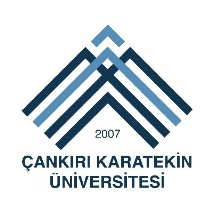 مواعيد التقديم الإلكتروني19/12/0222 – 31/12/2022مواعيد ارسال الطلبات من قبل معهد الدراسات العليا إلى الأقسام02/01/2023-06/01/2023الإعلان عن قوائم المقبولين والاحتياط وارسال القبولات09/01/2023 – 13/01/2023مواعيد تسليم أوراق التسجيل 16/01/2023 – 31/01/2023الإعلان عن قوائم الاحتياط وإرسال القبولات01/02/2023 – 03/02/2023مواعيد تسجيل الاحتياط 06/02/2023 – 10/02/2023مواعيد الإعلان عن المواد الدراسية المقررة30/01/2023 – 10/02/2023مواعيد تسجيل المواد الدراسية13/02/2023 – 17/02/2023مواعيد مصادقة المشرفين على المواد المُسجلة13/02/2023 – 19/02/2023تاريخ بدء الدراسة20/02/2023العنوان*عنوان البريد الالكتروني اسم معهد الدراسات العلياRektörlük Enstitüler Binası, Yeni Mahalle, 15 Temmuz Şehitler Bulvarı No:10, 18200 Merkez / ÇANKIRIمبنى المعاهد التابع لرئاسة الجامعة، حي يني محلة، شارع 15 تموز شهيتلاري رقم 10، صندوق بريد 18200، مدينة تشانكيري/ محافظة تشانكيريfbestudy@karatekin.edu.trمعهد دراسات عليا علوم فنيةRektörlük Enstitüler Binası, Yeni Mahalle, 15 Temmuz Şehitler Bulvarı No:10, 18200 Merkez / ÇANKIRIمبنى المعاهد التابع لرئاسة الجامعة، حي يني محلة، شارع 15 تموز شهيتلاري رقم 10، صندوق بريد 18200، مدينة تشانكيري/ محافظة تشانكيريsagbestudy@karatekin.edu.trمعهد دراسات عليا علوم صحيةRektörlük Enstitüler Binası, Yeni Mahalle, 15 Temmuz Şehitler Bulvarı No:10, 18200 Merkez / ÇANKIRIمبنى المعاهد التابع لرئاسة الجامعة، حي يني محلة، شارع 15 تموز شهيتلاري رقم 10، صندوق بريد 18200، مدينة تشانكيري/ محافظة تشانكيريsbestudy@karatekin.edu.trمعهد دراسات عليا علوم اجتماعيةRektörlük Enstitüler Binası, Yeni Mahalle, 15 Temmuz Şehitler Bulvarı No:10, 18200 Merkez / ÇANKIRIمبنى المعاهد التابع لرئاسة الجامعة، حي يني محلة، شارع 15 تموز شهيتلاري رقم 10، صندوق بريد 18200، مدينة تشانكيري/ محافظة تشانكيريgsestudy@karatekin.edu.trمعهد دراسات عليا فنون جميلةمعهد دراسات عليا علوم فنيةمعهد دراسات عليا علوم فنيةمعهد دراسات عليا علوم فنيةدكتوراهماجستيرالبرنامجالبرنامج--الأحياءالأحياء5-هندسة الكهرباء و الالكترونياتهندسة الكهرباء و الالكترونيات--هندسة الكهرباء و الالكترونيات ( بدون أطروحة )هندسة الكهرباء و الالكترونيات ( بدون أطروحة )--هندسة الإلكترونيات و الحاسوب هندسة الإلكترونيات و الحاسوب 152الفيزياءالفيزياء4-الهندسة الغذائيةالهندسة الغذائية10-هندسة الإنشاءاتهندسة الإنشاءات--الكيمياء (انجليزي)الكيمياء (انجليزي)63الكيمياء (تركي)الكيمياء (تركي)21هندسة الكيمياءهندسة الكيمياء2-الرياضيات (انجليزي)الرياضيات (انجليزي)53الرياضيات (تركي)الرياضيات (تركي)--هندسة الغابات و المراعي الطبيعية (انجليزي)هندسة الغابات و المراعي الطبيعية (انجليزي)51هندسة الغابات و المراعي الطبيعية (تركي)هندسة الغابات و المراعي الطبيعية (تركي)6-هندسة المناظر الطبيعيةهندسة المناظر الطبيعية10-العلوم الزراعية و الحياتيةالعلوم الزراعية و الحياتية10-الحياة البريةالحياة البرية5-الهندسة الميكانيكيةالهندسة الميكانيكيةمعهد دراسات عليا علوم صحيةمعهد دراسات عليا علوم صحيةمعهد دراسات عليا علوم صحيةدكتوراهماجستيرالتخصصالتخصص--الصحة البيئيةالصحة البيئية--تنمية الاطفالتنمية الاطفال-5علم حيوانات التجاربعلم حيوانات التجارب--تمريض صحة المجتمعتمريض صحة المجتمع--تمريض الامراض الباطنيةتمريض الامراض الباطنية--الصحة و السلامة المهنيةالصحة و السلامة المهنية--الصحة و السلامة المهنية (تعليم عن بعد)(بدون أطروحة)الصحة و السلامة المهنية (تعليم عن بعد)(بدون أطروحة)--الصحة النسوية و تمريض الولادةالصحة النسوية و تمريض الولادة--تمريض الطب النفسيتمريض الطب النفسي-3إدارة المؤسسات الصحيةإدارة المؤسسات الصحية--الخدمات الاجتماعيةالخدمات الاجتماعية--علم الطفيليات البيطريةعلم الطفيليات البيطرية--السيطرة على الأمراض حيوانية المنشأالسيطرة على الأمراض حيوانية المنشأمعهد دراسات عليا علوم اجتماعيةمعهد دراسات عليا علوم اجتماعيةمعهد دراسات عليا علوم اجتماعيةالتخصصماجستيردكتوراهالمصرفية و التمويل	3-ادارة المعلومات و الوثائق22ا الإدارة التربوية (بدون3	-الجغرافيا22الإدارة التربوية (بدون أطروحة)(تعليم مسائي)2-الفلسفة52الاقتصاد5-الاقتصاد (تعليم مسائي)--ادارة اعمال ( انجليزي )--إدارة اعمال --ادارة اعمال (بدون أطروحة)--ادارة اعمال (بدون أطروحة)(تعليم مسائي)--علم السياسة و الادارة العامة2-علم السياسة و الادارة العامة (بدون أطروحة)(تعليم مسائي)5-علم السياسة و العلاقات الدولية (انجليزي)15-العلاقات الدولية2-علم الاجتماع --علم الاجتماع ( بدون أطروحة )--التاريخ--التاريخ (بدون أطروحة)--التاريخ (بدون أطروحة)(تعليم مسائي)--العلوم الإسلامية--اللغة التركية و أدبها--العلاقات الدولية--علم النفس--الفلسفة و العلوم الدينية--معهد دراسات عليا فنون جميلةمعهد دراسات عليا فنون جميلةمعهد دراسات عليا فنون جميلةدكتوراهماجستيرالقسم-10الفن و التصميم ( تركي )-10الفن و التصميم ( انجليزي )رسوم الساعات الدراسية المعطاة ضمن نطاق رأس المال المتداول و رسوم التسجيل الفصلي للعام الدراسي 2022-2023رسوم الساعات الدراسية المعطاة ضمن نطاق رأس المال المتداول و رسوم التسجيل الفصلي للعام الدراسي 2022-2023رسوم الساعات الدراسية المعطاة ضمن نطاق رأس المال المتداول و رسوم التسجيل الفصلي للعام الدراسي 2022-2023رسوم الساعات الدراسية المعطاة ضمن نطاق رأس المال المتداول و رسوم التسجيل الفصلي للعام الدراسي 2022-2023رسوم الساعات الدراسية المعطاة ضمن نطاق رأس المال المتداولرسوم الساعات الدراسية المعطاة ضمن نطاق رأس المال المتداولرسوم الساعات الدراسية المعطاة ضمن نطاق رأس المال المتداولرسوم الساعات الدراسية المعطاة ضمن نطاق رأس المال المتداولدكتوراه45.000 ليرة تركية**ماجستيربأطروحة 23.000 ليرة تركية*ماجستير بدون أطروحة14.000 ليرة تركية*معهد عالي علوم فنية*يمكن أن تقسط على قسطين متساويين.**يمكن أن تقسط على أربع أقساط متساوية.*يمكن أن تقسط على قسطين متساويين.**يمكن أن تقسط على أربع أقساط متساوية.*يمكن أن تقسط على قسطين متساويين.**يمكن أن تقسط على أربع أقساط متساوية.*يمكن أن تقسط على قسطين متساويين.**يمكن أن تقسط على أربع أقساط متساوية.رسوم تسجيل فصلي ماجستير بدون أطروحة لجميع معاهد الدراسات العليا          3250 ليرة تركيةرسوم تسجيل فصلي ماجستير بأطروحة لجميع معاهد الدراسات العليا                5000 ليرة تركيةرسوم تسجيل فصلي دكتوراة لجميع معاهد الدراسات العليا                           6500 ليرة تركيةرسوم تسجيل فصلي ماجستير بدون أطروحة لجميع معاهد الدراسات العليا          3250 ليرة تركيةرسوم تسجيل فصلي ماجستير بأطروحة لجميع معاهد الدراسات العليا                5000 ليرة تركيةرسوم تسجيل فصلي دكتوراة لجميع معاهد الدراسات العليا                           6500 ليرة تركيةرسوم تسجيل فصلي ماجستير بدون أطروحة لجميع معاهد الدراسات العليا          3250 ليرة تركيةرسوم تسجيل فصلي ماجستير بأطروحة لجميع معاهد الدراسات العليا                5000 ليرة تركيةرسوم تسجيل فصلي دكتوراة لجميع معاهد الدراسات العليا                           6500 ليرة تركيةرسوم تسجيل فصلي ماجستير بدون أطروحة لجميع معاهد الدراسات العليا          3250 ليرة تركيةرسوم تسجيل فصلي ماجستير بأطروحة لجميع معاهد الدراسات العليا                5000 ليرة تركيةرسوم تسجيل فصلي دكتوراة لجميع معاهد الدراسات العليا                           6500 ليرة تركيةرسوم تعليم اللغة في مركز تعليم اللغات TÖMER (840 ساعة)** يمكن أن تنظم دورة تعليم اللغة بشكل إلكتروني ضمن الظروف التي تفرضها الجائحة العالمية. للحصول على معلومات أوفى يرجى زيارة الموقع الإلكتروني لمركز تعليم اللغات https://udom.karatekin.edu.tr